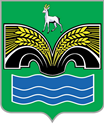 АДМИНИСТРАЦИЯСЕЛЬСКОГО ПОСЕЛЕНИЯ Красный Яр МУНИЦИПАЛЬНОГО РАЙОНА Красноярский САМАРСКОЙ ОБЛАСТИПОСТАНОВЛЕНИЕ от  15  февраля 2021 года  №  54О предоставлении разрешения на отклонение от предельных параметров разрешенного строительства, реконструкции объектов капитального строительства на земельном участке с кадастровым номером 63:26:1408014:400В соответствии со статьей 40 Градостроительного кодекса Российской Федерации, статьей 28 Федерального закона от 06 октября 2003 года № 131-ФЗ «Об общих принципах организации местного самоуправления в Российской Федерации», Уставом сельского поселения Красный Яр муниципального района Красноярский Самарской области, ст. 17 Правил землепользования и застройки сельского поселения Красный Яр муниципального района Красноярский Самарской области, утвержденных решением Собрания представителей сельского поселения Красный Яр муниципального района Красноярский Самарской области от 22.07.2013 № 45, на основании заключения о результатах публичных слушаний от 8.02.2021 г.,  и рекомендаций Комиссии по подготовке Правил землепользования и застройки сельского поселения Красный Яр муниципального района Красноярский Самарской области от 8.02.2021 г., администрация сельского поселения Красный Яр муниципального района Красноярский Самарской областиПОСТАНОВЛЯЕТ:1. Предоставить Гаранину Денису Викторовичу разрешение на отклонение от предельных параметров разрешенного строительства, реконструкции объектов капитального строительства в отношении земельного участка с кадастровым номером  63:26:1408014:400, площадью 1201 кв.м, категория земель: земли населенных пунктов, разрешенное использование: Для комплексного освоения в целях жилищного строительства, расположенного по адресу:  Самарская обл., Красноярский район, сельское поселение Красный Яр, в границах бывшего п/х КМЗ им. Ленина, входящего в состав территориальной зоны территориальной зоны Ж7 «Зона садоводства и дачного хозяйства». 2. Предоставляемое разрешение на отклонение от предельных параметров разрешенного строительства, реконструкции объектов капитального строительства: отклонение от:- установленных пунктом 18 ст. 54 Правил застройки и землепользования сельского поселения Красный Яр муниципального района Красноярский Самарской области размеров минимального отступа от границ земельных участков до отдельно стоящих зданий, в размере 3 метров до: 1,56 метра (в северо-западной границе земельного участка), 1,35 (в северо-восточной границе земельного участка).3. Контроль за исполнением настоящего постановления возложить на ведущего специалиста Администрации сельского поселения Красный Яр Самойлову Ю.В.4. Опубликовать настоящее постановление в газете «Планета Красный Яр» и разместить в сети Интернет на официальном сайте: http://kryarposelenie.ru.5. Настоящее постановление вступает в силу со дня официального опубликования.Глава сельского поселенияКрасный Яр муниципальногорайона КрасноярскийСамарской области						                    А.Г. Бушов